KLASA :   UP/I-350-05/19-04/8URBROJ: 2170-03-01/3-23-9Rijeka,      23. siječnja 2023.Primorsko-goranska županija, Upravni odjel za prostorno uređenje, graditeljstvo i zaštitu okoliša, OIB 32420472134, temeljem članka 115. stavka 2. Zakona o prostornom uređenju („Narodne novine“ br. 153/13, 65/17), a u svezi članka 62. stavka 2. Zakona o izmjenama i dopunama Zakona o prostornom uređenju („Narodne novine“ br. 39/19) povodom zahtjeva ZORETIĆ ROBERTA, Rijeka, Bribirska 5, OIB 24589677754, za izdavanje izmjene i dopune lokacijske dozvole, KLASA: UP/I 350-05/05-01/00956, URBROJ: 2170-77-01-00-06-12 /ŽS/ od 24. ožujka 2006. godine, izdajeRJEŠENJEO IZMJENI  I  DOPUNI  LOKACIJSKE  DOZVOLE	Lokacijska dozvola KLASA: UP/I 350-05/05-01/00956, URBROJ: 2170-77-01-00-06-12 /ŽS/ od 24. ožujka 2006. godine, izdana od Ureda državne uprave u Primorsko-goranskoj županije, Službe za prostorno uređenje, zaštitu okoliša, graditeljstvo i imovinsko-pravne poslove, mijenja se i dopunjuje u smislu lokacijskih uvjeta i to u stavku I., točki 1., 2., 3., 4., 5., 7., 9., i stavku II.  izreke lokacijske dozvole, na način da glasi:I. Za građenje slobodnostojeće stambene zgrade i pomoćne građevine - bazena, na k.č. br. 761, k.o. Jelenje,  izdaje se izmjena i dopuna lokacijske dozvole prema Idejnom projektu, broj: 05/01/2019 od lipnja 2022. godine, izrađen u DOMPROJEKT PROJEKTIRANJE d.o.o. Zagreb, po projektantu Ovlaštenom arhitektu Miroslavu Pašagiću, mag.ing.arh., broj ovlaštenja A 3823, koji je sastavni dio ove izmjene i dopune lokacijske dozvole.1. Oblik i veličina građevne čestice. Oblik i veličina građevne čestice je prikazan u situaciji na kopiji katastarskog plana, koja je sastavni dio idejnog projekta iz st. I. ovog rješenja.Površina građevne čestice iznosi 1654 m2.2. Namjena građevine:Stambena zgrada  koju valja riješiti na slijedeći način:Suteren i prizemlje – jedan dvoetažan stanUnutar zgrade riješiti će se 1 stambena jedinica.U okućnici pomoćna građevina – bazen.3. Veličina i površina građevine:Predložena visina zgrade iznosi: suteren i prizemlje. Maksimalni okvirni tlocrtni gabarit iznosi 15,05 m x 11,80 m, zajedno sa najistaknutijim dijelovima.Maksimalna visina krovnog vijenca mjereno od najniže točke dijela građevne čestice koju pokriva građevina do krovnog vijenca iznosi 5,73 m.Bazen dim. 8,50 x 4,50 m, dubine 1,50 m.4. Smještaj građevine na građevnoj čestici:Smještaj zgrade i pomoćne građevine - bazena na građevnoj čestici prikazan je na kopiji katastarskog plana u mjerilu 1:1000, koja je sastavni dio idejnog projekta iz. st. I. ovog rješenja.Maksimalna površina izgrađenosti građevne čestice iznosi 10%.Maksimalna površina iskoristivosti građevne čestice nije propisana prostorno-planskom dokumentacijom.Stambena zgrada je smještena minimalno 6,02 m od prometne površine, odnosno minimalno 13,35 m od granica građevne čestice.Minimalna udaljenost pomoćne građevine – bazena od granica građevne čestice je 9,47 m.5. Oblikovanje građevine:Maksimalni okvirni tlocrtni gabarit zgrade iznosi 15,05 m x 11,80 m  zajedno sa najistaknutijim dijelovima.Horizontalni i vertikalni gabarit građevine, oblikovanje fasade i krovište, te upotrijebljeni građevinski materijal moraju biti usklađeni s okolnim građevinama, naseljem kao cjelinom i s tipologijom krajolika. Ulaz u zgradu predviđen je sa zapadne strane u prizemlju te je predviđeno unutarnje stubište za vertikalnu komunikaciju.Krov građevine izvesti će se kao kosi višestrešni, sa nagibom krovnih ploha od 22°. 6. Uređenje građevne čestice:Ostaje isto.7. Način i uvjeti priključenja građevne čestice, odnosno građevine na javno-prometnu površinu i komunalnu infrastrukturu:Građevna čestica ima neposredan pristup na prometnu površinu - nerazvrstanu cestu, na k.č. 7108, k.o. Jelenje, prema situaciji na kopiji katastarskog plana, koja je sastavni dio idejnog projekta.  Priključak na komunalnu infrastrukturu izvesti sukladno posebnim uvjetima građenja navedenim u toč. 9. ove lokacijske dozvole.Način sprječavanja nepovoljna utjecaja na okoliš:Ostaje isto.Drugi elementi važni za zahvat u prostoru koji čine sastavni dio ove lokacijske dozvole:Ostaje isto.Ostaje isto.Ostaje isto. i 9.5. Ostaje isto.Ostaje isto.Hrvatske vode, Vodnogospodarski odjel za slivove sjevernog Jadrana, Rijeka,     KLASA: UP/I-325-09/22-03/0013283, URBROJ: 374-23-1-22-2 od 5. prosinca   2022. godine.II. Sastavni dio ovog rješenja je idejni projekt, broj: 05/01/2019 od lipnja 2022. godine, izrađen u DOMPROJEKT PROJEKTIRANJE d.o.o. Zagreb, po projektantu Ovlaštenom arhitektu Miroslavu Pašagiću, mag.ing.arh., broj ovlaštenja A 3823,  koji se sastoji od 1 mape, izrađen u skladu s Odlukom o Prostornom planu Općine Rijeka („Službene novine Primorsko-goranske županije“ br. 19/95 p.t. i 12/98) na temelju koje se dozvola izdaje i posebni uvjeti iz st. I. točke 9. izreke ovog rješenja.IV. Nakon ove izmjene i dopune lokacijske dozvole potrebno je ishoditi akt za građenje.V.  U svemu ostalom lokacijska dozvola ostaje nepromijenjena.VI. Ova izmjena i dopuna lokacijske dozvole je sastavni dio već izdane lokacijske dozvole, KLASA: UP/I-350-05/05-01/00956, URBROJ: 2170-77-01-00-06-12 /ŽS/ od 24. ožujka 2006. godine.  O b r a z l o ž e nj eUred državne uprave u Primorsko-goranskoj županiji, Služba za prostorno uređenje, zaštitu okoliša, graditeljstvo i imovinsko-pravne poslove, izdao je Ivanu Zoretiću iz Jelenja, Jelenje 148, pravomoćnu lokacijsku dozvolu, KLASA: UP/I-350-05/05-01/00956, URBROJ: 2170-77-01-00-06-12 /ŽS/ od 24. ožujka 2006. godine kojom su utvrđeni lokacijski uvjeti za građenje niske stambene građevine na slobodnostojeći način i pomoćne građevine – garaže, na k.č. 760 i 761, k.o. Jelenje.   Nadalje, za predmetnu zgradu izdana je građevinska dozvola, KLASA: UP/I-361-03/06-01/00784, URBROJ: 2170-77-02-00-07-8 /PBS/ od 14. veljače 2007. godine, pravomoćna 09.03.2007. godine i izmjena građevinske dozvole novom investitoru Zoretić Robertu, Rijeka Bribirska 5, KLASA: UP/I-361-03/07-01/00225, URBROJ: 2170-77-02-00-07-2 /PBS/ od 1. kolovoza 2007. godine, izdane od Ured državne uprave u Primorsko-goranskoj županiji, Služba za prostorno uređenje, zaštitu okoliša, graditeljstvo i imovinsko-pravne poslove te je dana 23. veljače 2009. godine prijavljen početak radova.  Napominje se da je provedena parcelacija zemljišta te se predmetna izmjena i dopuna lokacijske dozvole izdaje na kat. čest. broj 761, k.o. Jelenje.Izmjena i dopuna navedene lokacijske dozvole može se ishoditi u skladu s prostornim planom u skladu s kojim je lokacijska dozvola  izdana. Naime,  sukladno odredbi čanka 148. stavka 2. Zakona o prostornom uređenju rješenje o izmjeni i/ili dopuni lokacijske dozvole donosi se u skladu s prostornim planom u skladu s kojim je lokacijska dozvola izdana ili u skladu s prostornim planom koji je na snazi u vrijeme donošenja rješenja ako to podnositelj zahtjeva, odnosno investitor zatraži. S obzirom da se opisanim zahvatom na građevini namjeravaju učiniti izmjene kojima se mijenja usklađenost građevine s utvrđenim lokacijskim uvjetima  za namjeravanu izmjenu tijekom građenja stranka u obvezi ishoditi izmjenu i/ili dopunu lokacijske.		Zahtjevu je priloženo slijedeće:tri primjerka idejnog projekta, broj: 05/01/2019 od lipnja 2022. godine, izrađen u DOMPROJEKT PROJEKTIRANJE d.o.o. Zagreb, po projektantu Ovlaštenom arhitektu Miroslavu Pašagiću, mag.ing.arh., broj ovlaštenja A 3823,  izjava projektanta da je idejni projekt izrađen u skladu s prostornim planom u skladu s kojim je lokacijska dozvola izdana, i to u skladu s Prostornim planom Općine Rijeka („Službene novine Primorsko-goranske županije“ br.  19/95 p.t. i 12/98), kao sastavni dio idejnog projekta,preslika pravomoćne lokacijske dozvole, KLASA: UP/I-350-05/05-01/00956, URBROJ: 2170-77-01-00-06-12 /ŽS/ od 24. ožujka 2006. godine, kao sastavni dio idejnog projekta.Podnositelj zahtjeva ZORETIĆ ROBERT, Rijeka, Bribirska 5, OIB 24589677754, zatražilo je 12. travnja 2019. godine izdavanje izmjene i dopune lokacijske dozvole kako je to prikazano priloženim idejnim projektom u skladu s prostornim planom u skladu s kojim je lokacijska dozvola izdana.Zahtjev je podnesen od ovlaštene osobe, obzirom da je Zoretić Robert,  Rijeka, Bribirska 5, vlasnik k.č. br. 761, k.o. Jelenje.Kako se sukladno čl. 149. st. 1. Zakona o prostornom uređenju (Narodne novine broj 153/13) u postupku donošenja rješenja o izmjeni i/ili dopuni lokacijske dozvole pribavljaju samo oni posebni uvjeti na koje izmjena i/ili dopuna ima utjecaja, pribavljeni su slijedeći novi posebni uvjeti: posebni vodopravni uvjeti Hrvatskih voda, dok je Državni inspektorat,  Službe sanitarne inspekcije dostavio očitovanje da nema posebnih uvjeta.Sukladno odredbama članka 141. Zakona, strankama u postupku omogućeno je da izvrše uvid u spis predmeta preporučenim pozivom od 27. prosinca 2022. godine. Pozivu se nije odazvala niti jedna stranka.Slijedom navedenog, ovo tijelo je zaključilo da se namjeravani zahvat može odobriti prema uvjetima navedenim u izreci ovog rješenja, a sukladno idejnom projektu broj: 05/01/2019 od lipnja 2022. godine, izrađen u DOMPROJEKT PROJEKTIRANJE d.o.o. Zagreb, po projektantu Ovlaštenom arhitektu Miroslavu Pašagiću, mag.ing.arh., broj ovlaštenja A 3823.  Na temelju navedenog, doneseno je rješenje kao u izreci.Upravna pristojba u iznosu od 9,29 eura (70,00 kuna)  plaćena je prema Zakonu o upravnim pristojbama („Narodne novine“ br. 92/21, 93/21 i 95/21). Upravna pristojba za izdavanje ovog rješenja plaćena je u iznosu od 106,18 eura (800,01 kuna) prema tarifnom broju 19. Uredbe o tarifi upravnih pristojbi („Narodne novine“, broj 156/22).   UPUTA O PRAVNOM LIJEKU: Protiv ovog rješenja može se izjaviti žalba Ministarstvu prostornoga uređenja, graditeljstva i državne imovine, u roku od 15 dana od dana primitka. Žalba se predaje putem tijela koje je izdalo ovaj akt neposredno u pisanom obliku, poštom preporučeno, elektroničkim putem ili usmeno  na zapisnik. Stranka se može odreći prava na žalbu neposredno u pisanom obliku, poštom preporučeno, elektroničkim putem ili usmeno na zapisnik, od dana primitka prvostupanjskog rješenja do dana isteka roka za izjavljivanje žalbe. Na žalbu se plaća pristojba u iznosu od 6,64 eura (50,03 kuna).DOSTAVITI: 1. ZORETIĆ ROBERT, Rijeka, Bribirska 5 2. Strankama koje nisu izvršile uvid u spis predmeta     i/ili nisu se javile upravnom tijelu izlaganjem na     oglasnoj ploči upravnog tijela u trajanju od osam dana3. Spis, ovdje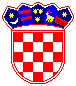 REPUBLIKA HRVATSKA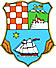 PRIMORSKO-GORANSKA ŽUPANIJAUPRAVNI ODJEL ZA PROSTORNO UREĐENJE, GRADITELJSTVO I ZAŠTITU OKOLIŠA                                        Pročelnicaizv. prof. dr. sc. Koraljka Vahtar - Jurković, dipl. ing. građ.